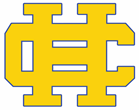 Henry Clay Social StudiesAdvanced American GovernmentDirections: Complete each of the assignments listed below.  If you are not sure where to access these resources please contact your advanced government teacher.Mr. Aaron Cain: aaron.cain@fayette.kyschools.usMr. Brandon Slone: brandon.slone@fayette.kyschools.usMr. Steven Riley: steven.riley@fayette.kyschools.usYour teacher will be available to support you in your work from 8am-11am and 12pm-3pm on these work days.  You may e-mail your teacher questions you have about an assignment and if needed a video conference can be scheduled.  Please remember, just like at school, your teacher may be assisting another student so a reply to your e-mail may not come immediately.Once you complete an assignment you may submit it to your google classroom page (preferred) or e-mail/share a copy of your work to your teacher.Student Work Plan (note: these assignments will be entered into the gradebook):Monday, May 4: Students should review the PowerPoint “Economic Resources” and complete the notes review questions.Tuesday, May 5: Students should watch the Khan Academy video on the “four factors of production” at https://www.khanacademy.org/economics-finance-domain/ap-macroeconomics/basic-economics-concepts-macro/introduction-to-the-economic-way-of-thinking-macro/v/four-factors-of-production and complete the video questions.Wednesday, May 6: Students should review the PowerPoint “Economic Systems” and complete the activity “comparing systems.”Thursday, May 7: Students should watch the Khan Academy video on “command and market economies” at https://www.khanacademy.org/economics-finance-domain/macroeconomics/macro-basic-economics-concepts/macro-scarcity/v/command-and-market-economies and complete the assignment.Friday, May 8: Students should watch the CNN special “Secret State-Inside North Korea” and complete the video questions.Video Link: https://www.youtube.com/watch?v=9C0zTmjMxEgMonday, May 11: Students should read the article “Regulation” by Robert Litan (https://www.econlib.org/library/Enc/Regulation.html) and complete the review questions.Tuesday, May 12: Students should review the PowerPoint “Measuring the Economy” and complete the notes review questions.Wednesday, May 13: Students should complete questions #1-5 on the activity “Measuring Inflation”Thursday, May 14: Students should review the PowerPoint “The Federal Reserve System” and complete the notes review questions.Friday, May 15: Students should watch the video “Inside the McDonalds Empire” and complete the video questions.Video Link: https://www.dailymotion.com/video/x2xrsh5Monday, May 18-Wednesday, May 27: Students should submit their community service hours and any missing NTI work that they would like included in their grade.KY Social Studies Academic StandardsHS.E.MA.1Evaluate how values and beliefs like economic freedom, equity, full employment, price stability, security, efficiency, and growth help to form different types of economic systemsHS.E.MA.2Analyze ways in which competition and government regulation influence what is produced and allocated in an economy. HS.E.MA.4 Analyze the impact of fiscal policies, various government taxation and spending policies on the economyHS.E.MA.5Assess how interest rates influence borrowing and investingHS.E.MA.6Assess the effectiveness of rules and laws that protect both consumers and producers.HS.E.MA.7Explain how the Federal Reserve uses monetary policy to promote price stability, employment and economic growth
KY Social Studies Inquiry Standards
HS.C.I.UE.1 Evaluate the credibility of multiple sources representing a variety of perspectives relevant to compelling and/or supporting questions in civics.
HS.C.I.UE.3 Use appropriate evidence to construct and revise claims and counterclaims relevant to compelling and/or supporting questions in civics.
HS.C.I.CC.2 Engage in disciplinary thinking and construct arguments, explanations or public communications relevant to meaningful and/or investigative questions in civics.